Dzień dobry klaso 2c!     w dniu dzisiejszym w ramach edukacji matematycznej będziecie doskonalili umiejętność odczytywania wskazań zegara. Po przeczytaniu krótkiego tekstu dowiecie się również czym zajmuje się ornitolog. Z niecierpliwością czekam, aby popołudniu zobaczyć się z Wami podczas spotkania online.Oto propozycje zadań na dzisiaj:Edukacja matematyczna:Temat: Odczytuję wskazania zegara.1. Otwórz zeszyt do matematyki, zapisz temat. 2. Przypomnij sobie informacje o odczytywaniu godzin z zegara https://www.eduelo.pl/prezentacja/poziom-ii/matematyka/kalendarz-i-zegar/783//możesz przewinąć prezentację i zacząć oglądać ją od momentu, gdy minie 1:30/3. Przeczytaj informację znajdującą się w podręczniku, z której dowiesz się, że godzinę, którą wskazuje zegar można odczytać na kilka sposobów:a) podręcznik do matematyki część II, strona 8 – /informacja znajduje się obok zielonego prostokąta, przy lewym brzegu strony/b) podręcznik do matematyki część II, strona 9 – /informacja znajduje się obok zielonego prostokąta, przy lewym brzegu strony/4. Zapisz notatkę w zeszycie do matematyki.Zapamiętaj!Duża wskazówka po prawej stronie tarczy informuje, ile jest minut po danej godzinie.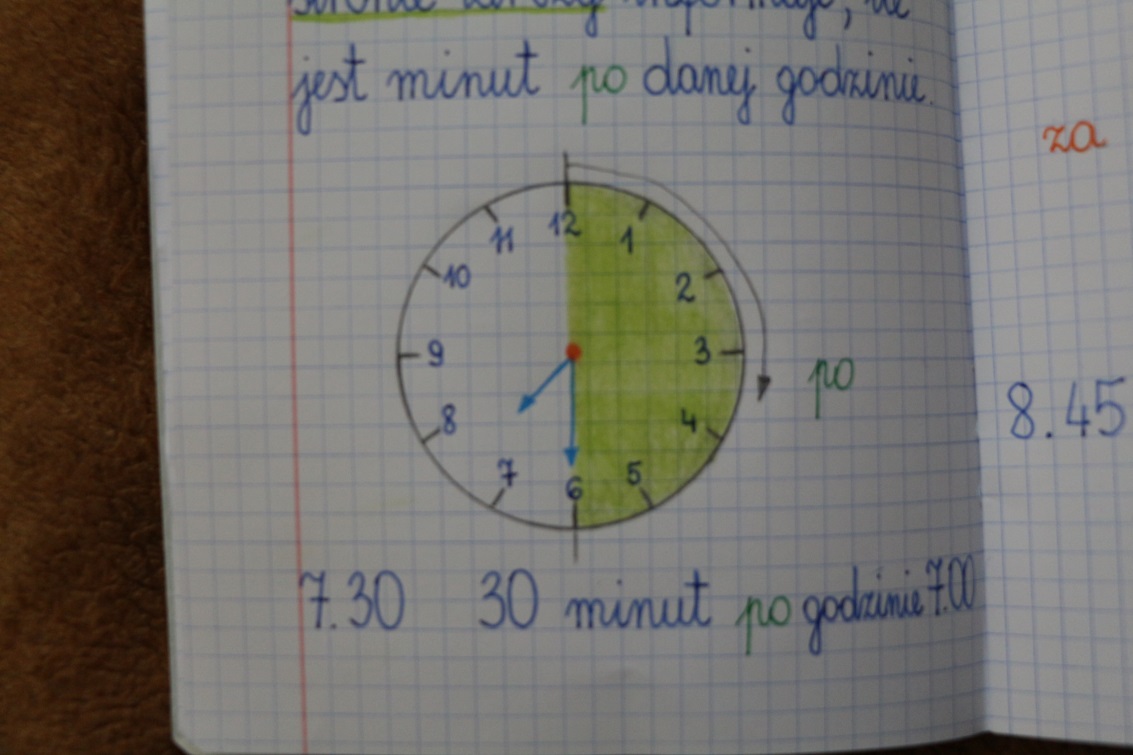                               7.30  -    30 minut po godzinie 7.00Duża wskazówka po lewej stronie tarczy, informuje za ile minut będzie dana godzina.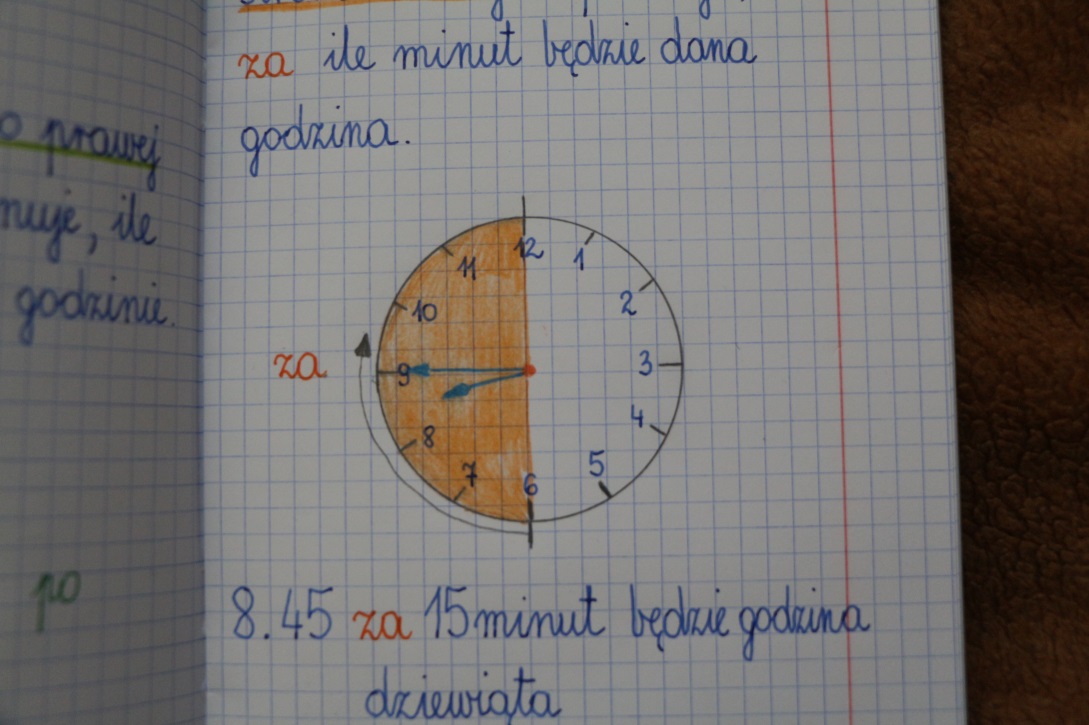                            8.45      za 15 minut będzie godzina 9Edukacja matematyczna:1. Wskaż zegar z godziną:  https://szaloneliczby.pl/wskaz-zegar-z-godzina/2. W ćwiczeniach do matematyki część II, na stronie 7 wykonaj ćwiczenie 1, 2, 3 i 4.DLA CHĘTNYCH: podręcznik do matematyki strona 9 ćw. 5 i 6                                 https://www.matzoo.pl/klasa3/godziny-i-zegary_64_511Wychowanie fizyczne:Ćwiczenia relaksacyjne – usiądź wygodnie na dywanie i spróbuj postępować według wskazówek:https://www.youtube.com/watch?v=18SpO_lyH2QEdukacja polonistyczna:Temat: Wiosenne obserwacje. (nie wpisuj tematu do zeszytu do j. polskiego)1. W podręczniku do j. polskiego część IV , na stronie 7 przeczytaj tekst „Obserwacje ornitologiczne”.2. Na podstawie przeczytanego tekstu w ćwiczeniach do j. polskiego część IV, na stronie 6 wykonaj ćwiczenie 5.DLA CHĘTNYCH: ćwiczenia do j. polskiego część IV, str. 5 ćwiczenie: 1, 2 (bez kropki) i 3.Edukacja informatyczna:Zajęcia on-line: zapoznanie uczniów z zasadami NETYKIETY oraz z najważniejszymi wytycznymi z Regulaminu korzystania z kont GSuite. Video-rozmowa z uczniami o ich samopoczuciu podczas pobytu w domach z powodu pandemii. Wymiana doświadczeń "Co ciekawego można robić w domu?". Przekazywanie pozdrowień.Pozdrawiam Was serdecznie!